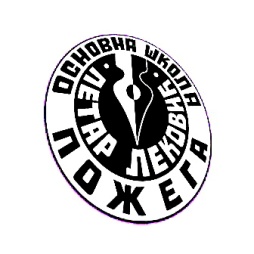 ОШ „Петар Лековић“ ПожегаПетра Лековића 1ПИБ: 101002659, МБ: 07112793Тел: 031/811-176, 031/812-238e-mail: osplekovic@gmail.comсајт: www.ospetarlekovic.edu.rsЛИСТА ИЗАБРАНИХ УЏБЕНИКА који ће се користити у школској 2020/2021. години- МЛАЂИ РАЗРЕДИ:1. разред2. разред3. разред4. разред- СТАРИЈИ РАЗРЕДИ:5. разред6. разред7. разред8. разред									- Директор школе:									  Драган ПеришићНазив издавачаНаслов уџбеника писмоИме/имена аутораБрој и датум решења министра/покрајинског секретараСРПСКИ ЈЕЗИКСРПСКИ ЈЕЗИКСРПСКИ ЈЕЗИКСРПСКИ ЈЕЗИК„ФРЕСКА”СРПСКИ ЈЕЗИК 1 уџбенички комплет за први разред основне школе, (Буквар, Наставни листови уз Буквар и Читанка за први разред основне школе); ћирилица Светлана Јоксимовић650-02-00166/2018-07 од 25.4.2018.МАТЕМАТИКАМАТЕМАТИКАМАТЕМАТИКАМАТЕМАТИКА„KLETT”Маша и Раша, уџбеник за први разред основне школе (први, други, трећи и четврти део);ћирилица Бранислав Поповић. Ненад Вуловић,Петар Анокић,Мирјана Кандић650-02-00059/2018-07 од 27.4.2018.СВЕТ ОКО НАССВЕТ ОКО НАССВЕТ ОКО НАССВЕТ ОКО НАС„НОВИ ЛОГОС”Љиља Стокановић,Гордана Лукић,Гордана Субаков СимићСВЕТ ОКО НАС 1уџбенички комплет за први разред основне школе,(уџбеник и радна свеска);ћирилица650-02-00172/2018-07 од 27.4.2018.ЕНГЛЕСКИ ЈЕЗИКЕНГЛЕСКИ ЈЕЗИКЕНГЛЕСКИ ЈЕЗИКЕНГЛЕСКИ ЈЕЗИК„THE ENGLISH BOOK”HAPPY HOUSE, енглески језик за први разред основне школе; уџбеник са електронским додатком Стела Мејдмент, Лорена Робертс650-02-00044/2018-07 од 27.4.2018.МУЗИЧКА КУЛТУРАМУЗИЧКА КУЛТУРАМУЗИЧКА КУЛТУРАМУЗИЧКА КУЛТУРА„НОВИ ЛОГОС”МУЗИЧКА КУЛТУРА 1уџбеник за први разред основне школе; ћирилица Драгана Михајловић Бокан,Марина Ињац650-02-00169/2018-07 од 25.4.2018.ЛИКОВНА КУЛТУРАЛИКОВНА КУЛТУРАЛИКОВНА КУЛТУРАЛИКОВНА КУЛТУРА„KLETT”Маша и Раша, Свет у мојим рукама,ликовна култура за први разред основне школе, ћирилица Др Сања Филиповић650-02-00173/2018-07 од 13.4.2018.Назив издавачаНаслов уџбеника писмоИме/имена аутораБрој и датум решења министра/покрајинског секретараСРПСКИ ЈЕЗИКСРПСКИ ЈЕЗИКСРПСКИ ЈЕЗИКСРПСКИ ЈЕЗИК„Вулкан издаваштво“Читанка 2- српски језик за други разредМаја Димитријевић650-02-00163/2019-07 од 21.5.2019.„Вулкан издаваштво“Српски језик 2 – Уџбеник за 2. разредВишња МићићВладимир Вуконановић Растегорац650-02-00163/2019-07 од 21.5.2019.„Вулкан издаваштво“Радна свеска -  српски језик за други разредМаја ДимитријевићВишња МићићВладимир Вуконановић Растегорац650-02-00163/2019-07 од 21.5.2019.„Вулкан издаваштво“Латиница -  Уџбеник за 2. разредВишња МићићВладимир Вуконановић Растегорац650-02-00163/2019-07 од 21.5.2019.МАТЕМАТИКАМАТЕМАТИКАМАТЕМАТИКАМАТЕМАТИКА„Вулкан издаваштво“Математика 2 -уџбеник за 2. разред 1. и 2. деоНела Малиновић ЈовановићЈелена Малиновић650-02-00165/2019-07  од 21.5.2019.„Вулкан издаваштво“Математика 2 -радна свеска за 2. разред 1. и 2. деоНела Малиновић ЈовановићЈелена Малиновић650-02-00165/2019-07   од 21.5.2019.СВЕТ ОКО НАССВЕТ ОКО НАССВЕТ ОКО НАССВЕТ ОКО НАС„Вулкан издаваштво“Свет око нас 2 – уџбеник за 2. разредМарија ВујовићДрагана Златић650-02-00166/2019-07  од 21.5.2019.„Вулкан издаваштво“Свет око нас 2 – радна свеска за 2. разредМарија ВујовићДрагана Златић650-02-00166/2019-07  од 21.5.2019.ЕНГЛЕСКИ ЈЕЗИКЕНГЛЕСКИ ЈЕЗИКЕНГЛЕСКИ ЈЕЗИКЕНГЛЕСКИ ЈЕЗИК„THE ENGLISH BOOK”Happy Housе 2, енглески језик за други разред основне школеStella Maidment,Lorena Roberts650-02-00014/2019-07 од  4.4.2019.МУЗИЧКА КУЛТУРАМУЗИЧКА КУЛТУРАМУЗИЧКА КУЛТУРАМУЗИЧКА КУЛТУРА„Вулкан издаваштво“Музичка култура 2- уџбеник за 2. разредМаја Обрадовић650-02-00164/2019-07 од 21.5.2019.Назив издавачаНаслов уџбеника писмоИме/имена аутораБрој и датум решења министра/покрајинског секретараСРПСКИ ЈЕЗИКСРПСКИ ЈЕЗИКСРПСКИ ЈЕЗИКСРПСКИ ЈЕЗИК„НОВИ ЛОГОС”У свету речи, Читанка за српски језик за трећи разред основне школеНаташа Станковић Шошо,Маја Костић650-02-00592/2019-07 од 11.2.2020.„НОВИ ЛОГОС”Дар речи,граматика за српски  језик за трећи разред основне школеЈелена Срдић650-02-00592/2019-07 од 11.2.2020.„НОВИ ЛОГОС”Радна свеска уз уџбенички комплет српског језика и књижевности за трећи разред основне школеНаташа Станковић Шошо,Јелена Срдић650-02-00592/2019-07 од 11.2.2020.МАТЕМАТИКАМАТЕМАТИКАМАТЕМАТИКАМАТЕМАТИКА„НОВИ ЛОГОС”Математика 3, уџбеник за трећи разред основне школе (први, други, трећи и четврти део)Сенка Тахировић Раковић,Ива Иванчевић Илић650-02-00619/2019-07 од 28.1.2020.ПРИРОДА И ДРУШТВОПРИРОДА И ДРУШТВОПРИРОДА И ДРУШТВОПРИРОДА И ДРУШТВО„НОВИ ЛОГОС”Природа и друштво 3, уџбеник за трећи разред основне школе Природа и друштво 3, радна свеска за трећи разред основне школе;уџбенички комплет;ћирилицаАндријана Шикл Ерски,Марина Мунитлак650-02-00582/2019-07      од 11.2.2020. ЕНГЛЕСКИ ЈЕЗИКЕНГЛЕСКИ ЈЕЗИКЕНГЛЕСКИ ЈЕЗИКЕНГЛЕСКИ ЈЕЗИК„АКРОНОЛО”Discover English Starter, енглески језик за трећи разред основне школе;уџбенички комплет(уџбеник, аудио компакт диск и радна свеска) Аутор уџбеника: Jody Boyle;аутор радне свеске : Fiona Beddall.650-02-00539/2019-07 од 30.12.2019.МУЗИЧКА КУЛТУРАМУЗИЧКА КУЛТУРАМУЗИЧКА КУЛТУРАМУЗИЧКА КУЛТУРА„НОВИ ЛОГОС”Музичка култура 3, уџбеник за трећи разред основне школе;ћирилицаДрагана Михајловић Бокан,Марина Ињац650-02-00596/2019-07од 4.2.2020.ЛИКОВНА КУЛТУРАЛИКОВНА КУЛТУРАЛИКОВНА КУЛТУРАЛИКОВНА КУЛТУРА„НОВИ ЛОГОС”Ликовна култура 3, уџбеник за трећи разред основне школе;ћирилицаМилутин Мићић,Гордана Мићић650-02-00461/2019-07од 17.1.2020.Назив издавачаНаслов уџбеника писмоИме/имена аутораБрој и датум решења министра/покрајинског секретараСРПСКИ ЈЕЗИКСРПСКИ ЈЕЗИКСРПСКИ ЈЕЗИКСРПСКИ ЈЕЗИК„ЕДУКА“Трешња у цвету – Читанка за четврти разред основне школе Др Нада Тодоров, Соња Цветковић и Миодраг Плавшић650-02-00248/2008-06/02, 2008-06-05„ЕДУКА“Поуке о језику за четврти разред основне школе Милован Б. Цветковић и др Борислав Првуловић650-02-00248/2008-06/03, 2008-06-05„ЕДУКА“Радна свеска – Српски језик за четврти разред основне школе Др Нада Тодоров , Софија Зарупски650-02-00247/2008-06/19, 2008-06-05МАТЕМАТИКАМАТЕМАТИКАМАТЕМАТИКАМАТЕМАТИКА„ЕДУКА“Уџбенички комплет Математика – уџбеник за четврти разред основнешколе и Математика – радна свеска 4а и 4б за четврти разред Софија Зарупски650-02-00823/2010-06, 2011-01-27ПРИРОДА И ДРУШТВОПРИРОДА И ДРУШТВОПРИРОДА И ДРУШТВОПРИРОДА И ДРУШТВО„ЕДУКА“Природа и друштво, уџбеник за четврти разред основне школе Љиљана Вдовић и Бранка Матијевић 650-02-358/2013-06, 2013-11-25„ЕДУКА“Природа и друштво, радна свеска за четврти разред основне школе Љиљана Вдовић и Бранка Матијевић650-02-358/1/2013-06, 2013-11-25ЕНГЛЕСКИ ЈЕЗИКЕНГЛЕСКИ ЈЕЗИКЕНГЛЕСКИ ЈЕЗИКЕНГЛЕСКИ ЈЕЗИК„АКРОНОЛО“Discover English 1, udžbenik,  уџбеник за енглески језик за 4. разред основне школе Izabella HearnJayne Wildman650-02-00696/2010-06од 28.12.2010.„АКРОНОЛО“Discover English 1, радна свеска за енглески језик за 4. разред основне школе Kate Wakeman650-02-00696/2010-06од 28.12.2010.МУЗИЧКА КУЛТУРАМУЗИЧКА КУЛТУРАМУЗИЧКА КУЛТУРАМУЗИЧКА КУЛТУРА„ЕДУКА“У свету мелодија и стихова, уџбеник са ЦД-ом музичка култура Мирјана Смрекар Станковић и Милован Б. Цветковић650-02-00248/2008-06/19, 2008-06-10ЛИКОВНА КУЛТУРАЛИКОВНА КУЛТУРАЛИКОВНА КУЛТУРАЛИКОВНА КУЛТУРА„ЕДУКА“Шарени ликовни путокази, уџбеник Мариа Бузаши Марганић650-02-00248/2008-06/23, 2008-06-10НАРОДНА ТРАДИЦИЈАНАРОДНА ТРАДИЦИЈАНАРОДНА ТРАДИЦИЈАНАРОДНА ТРАДИЦИЈА„ЕДУКА“Народна традиција – уџбеник за четврти разред Слађана Миловановић650-02-00452/2010-06, 2010-10-26Назив издавачаНаслов уџбеника писмоИме/имена аутораБрој и датум решења министра/покрајинског секретараСРПСКИ ЈЕЗИКСРПСКИ ЈЕЗИКСРПСКИ ЈЕЗИКСРПСКИ ЈЕЗИК“КЛЕТТ“Читанка „Расковник”за пети разред основне школе; ћирилица Зона Мркаљ,Зорица Несторовић650-02-00127/2018-07 од 27.4.2018.“КЛЕТТ“Граматика за пети разред основне школе;ћирилица Весна Ломпар650-02-00127/2018-07 од 27.4.2018.“КЛЕТТ“Радна свеска за пети разред Весна Ломпар, Зорица Несторовић650-02-00127/2018-07МАТЕМАТИКАМАТЕМАТИКАМАТЕМАТИКАМАТЕМАТИКА“КЛЕТТ“Математика, уџбеник за пети разред основне школе;ћирилица Небојша Икодиновић,Слађана Димитријевић650-02-00170/2018-07 од 27.4.2018“КЛЕТТ“Математика, збирка задатака за пети разред основне школе; ћирилица Бранислав Поповић,Марија Станић,Ненад Вуловић,Сања Милојевић650-02-00170/2018-07 од 27.4.2018ИСТОРИЈАИСТОРИЈАИСТОРИЈАИСТОРИЈА„БИГЗ школство“Историја 5 –уџбеник за пети разред основне школе; ћирилица Весна Лучић650-02-00133/2018-07 од 27.4.2018.ГЕОГРАФИЈАГЕОГРАФИЈАГЕОГРАФИЈАГЕОГРАФИЈА“КЛЕТТ“Географија 5, уџбеник за пети разред основне школе; ћирилица Винко КовачевићСања Топаловић650-02-00058/2018-07  од 27.4.2018.БИОЛОГИЈАБИОЛОГИЈАБИОЛОГИЈАБИОЛОГИЈА„БИГЗ школство“Биологија5, за пети разред основне школе, ћирилица Дејан Бошковић650-02-00132/2018-07 од 27.4.2018.ТЕХНИКА И ТЕХНОЛОГИЈАТЕХНИКА И ТЕХНОЛОГИЈАТЕХНИКА И ТЕХНОЛОГИЈАТЕХНИКА И ТЕХНОЛОГИЈА„НОВИ ЛОГОС”Техника и технологија, за пети разред основне школе, уџбенички комплет (уџбеник, материјал за конструкторско моделовање, електронски додатак); ћирилица Жељко Васић,Дијана Каруовић,Иван Ђисалов650-02-00103/2018-07 од 27.4.2018. годинеЕНГЛЕСКИ ЈЕЗИКЕНГЛЕСКИ ЈЕЗИКЕНГЛЕСКИ ЈЕЗИКЕНГЛЕСКИ ЈЕЗИК„The English Book“PROJECT 2, енглески језик за пети разред основне школе; уџбенички комплет (уџбеник, радна свеска, аудио ЦД ,аудио материјал – Class CD Том Хачинсон, Род Фрикер650-02-00045/2018-07 од 27.4.2018.МУЗИЧКА КУЛТУРАМУЗИЧКА КУЛТУРАМУЗИЧКА КУЛТУРАМУЗИЧКА КУЛТУРА„НОВИ ЛОГОС”Музичка култура 5, уџбеник за пети разред основне школе; ћирилица Александра Пaладин,Драгана Михајловић Бокан650-02-00123/2018-07 од 27.4.2018.ЛИКОВНА КУЛТУРАЛИКОВНА КУЛТУРАЛИКОВНА КУЛТУРАЛИКОВНА КУЛТУРА„БИГЗ школство“Ликовна култура 5, уџбеник за пети разред основне школе;ћирилица Миливој Мишко Павловић650-02-00129/2018-07 од 17.4.2018.ИНФОРМАТИКА И РАЧУНАРСТВОИНФОРМАТИКА И РАЧУНАРСТВОИНФОРМАТИКА И РАЧУНАРСТВОИНФОРМАТИКА И РАЧУНАРСТВО„БИГЗ школство“Информатика и рачунарство 5, уџбеник за пети разред основне школе,  ћирилица Марина Петровић,Јелена Пријовић,Зорица Прокопић650-02-00172/2017-07 од 30.1.2018.НЕМАЧКИ ЈЕЗИКНЕМАЧКИ ЈЕЗИКНЕМАЧКИ ЈЕЗИКНЕМАЧКИ ЈЕЗИК“КЛЕТТ“WIR NEU 1, немачки језик за пети разред основне школе,прва година учења, уџбенички комплет (уџбеник, радна свеска, аудио ЦД)Ђорђо Мота,Драгана Боос650-02-00125/2018-07 од 27.4.2018.ФРАНЦУСКИ ЈЕЗИКФРАНЦУСКИ ЈЕЗИКФРАНЦУСКИ ЈЕЗИКФРАНЦУСКИ ЈЕЗИК„KLETT”Club@dos 1, francuski jezik za 5.razred osnovne škole (udžbenički komplet - udžbenik, radna sveska, dva audio CD-a koji prate udžbenik, audio CD koji prati radnu svesku)Aurélie Kombriat, Katia Coppola650-02-00029/2018-07 od 27.4.2018.ШПАНСКИ ЈЕЗИКШПАНСКИ ЈЕЗИКШПАНСКИ ЈЕЗИКШПАНСКИ ЈЕЗИК„DATA STATUS”ESPACIO JOVEN 360 A1, шпански језик за пети разред основне школа, прва година учења,уџбенички комплет Мариа Кармен Кабеза Санчез,Франциска Фернандез Варгас650-02-00057/2018-07 од 26.4.2018.Назив издавачаНаслов уџбеника писмоИме/имена аутораБрој и датум решења министра/покрајинског секретараСРПСКИ ЈЕЗИКСРПСКИ ЈЕЗИКСРПСКИ ЈЕЗИКСРПСКИ ЈЕЗИК“KLETT“„Извор“,Читанка за 6. разред основне школеЗона Мркаљ и Зорица Несторовић650-02-00119/2019-07
од 27.3. 2019.“KLETT“„Граматика“,Српски језик и књижевност за 6. разред основне школеВесна Ломпар650-02-00119/2019-07
од 27.3. 2019.“KLETT“„Радна свеска“, Српски језик и књижевност за 6. разред основне школеВесна Ломпар, Зона Мркаљ и Зорица Несторовић650-02-00119/2019-07
од 27.3. 2019.МАТЕМАТИКАМАТЕМАТИКАМАТЕМАТИКАМАТЕМАТИКА„KLETT”Математика, уџбеник за шести разред основне школеНебојша Икодиновић,Слађана Димитријевић650-02-00120/2019-07 од 10.5.2019.„KLETT”Математика, збирка задатака за шести разред основне школе;уџбенички комплет;ћирилицаБранислав Поповић,Марија Станић,Ненад Вуловић,Сања Милојевић650-02-00120/2019-07 од 10.5.2019.ИСТОРИЈАИСТОРИЈАИСТОРИЈАИСТОРИЈА„НОВИ ЛОГОС”Историја 6, уџбеник са одабраним историјским изворима за шести разред основне школе;ћирилицаДушко Лопандић,Ивана Петровић650-02-00110/2019-07од 20.5.2019.ГЕОГРАФИЈАГЕОГРАФИЈАГЕОГРАФИЈАГЕОГРАФИЈА„KLETT”Географија, уџбеник за шести разред основнешколе; ћирилицаТања Парезановић650-02-00117/2019-07од 21.5.2019.БИОЛОГИЈАБИОЛОГИЈАБИОЛОГИЈАБИОЛОГИЈА„БИГЗ школство”Биологија за шести разред основне школе;ћирилицаДејан Бошковић650-02-00045/2019-07 од 14.5.2019.ТЕХНИКА И ТЕХНОЛОГИЈАТЕХНИКА И ТЕХНОЛОГИЈАТЕХНИКА И ТЕХНОЛОГИЈАТЕХНИКА И ТЕХНОЛОГИЈА„НОВИ ЛОГОС”Техника и технологија 6,за шести разред основне школе;  уџбенички комплет (уџбеник и материјал за конструкторско обликовање); ћирилицаЖељко Васић,Иван Ћисалов,Дијана Каруовић,Марија Бокан650-02-00089/2019-07од 21.5.2019.ФИЗИКАФИЗИКАФИЗИКАФИЗИКА„НОВИ ЛОГОС”Физика , уџбеник са збирком задатака и  лабораторијским вежбама зашести разред основне школе;ЋирилицаФизика 6, збирка задатака за шести разред основне школе;Ћирилица;(уџбенички комплет)Александар Кандић,Горан Попарић650-02-00108/2019-07од 21.5.2019.ЕНГЛЕСКИ ЈЕЗИКЕНГЛЕСКИ ЈЕЗИКЕНГЛЕСКИ ЈЕЗИКЕНГЛЕСКИ ЈЕЗИК„THE ENGLISH BOOK”Project 3, енглески језик за шести разред основне школе;шеста година учења; уџбенички комплет (уџбеник и радна свеска)Аутор уџбеника: Tom Hutchinson;аутори радне свеске:Tom Hutchinson,Rod Fricker650-02-00015/2019-07 од 11.4.2019.МУЗИЧКА КУЛТУРАМУЗИЧКА КУЛТУРАМУЗИЧКА КУЛТУРАМУЗИЧКА КУЛТУРА„Нови Логос“Музичка култура 6 уџбеник за шести разред основне школе; ћирилицаАлександра Паладин Драгана Михајловић Бокан650-02-00115/2019-07 од 9.5.2019.ЛИКОВНА КУЛТУРАЛИКОВНА КУЛТУРАЛИКОВНА КУЛТУРАЛИКОВНА КУЛТУРА„БИГЗ школство”Ликовна култура 6, уџбеник за шести разред основне школе;ћирилицаМиливоје Мишко Павловић650-02-00035/2019-07 од 11.4.2019.ИНФОРМАТИКА И РАЧУНАРСТВОИНФОРМАТИКА И РАЧУНАРСТВОИНФОРМАТИКА И РАЧУНАРСТВОИНФОРМАТИКА И РАЧУНАРСТВО„KLETT”Информатика и рачунарство 6за шести разред основне школе;ћирилицаСветлана Мандић650-02-00118/2019-07 од 14.5.2019.НЕМАЧКИ ЈЕЗИКНЕМАЧКИ ЈЕЗИКНЕМАЧКИ ЈЕЗИКНЕМАЧКИ ЈЕЗИК„KLETT”Wir Neu 2,немачки језик за шести разред основне школе,друга година учења;уџбенички комплет(уџбеник, радна свеска, CD)Ђорђо Мота,Драгана Боос650-02-00082/2019-07од 4.4.2019.Назив издавачаНаслов уџбеника писмоИме/имена аутораБрој и датум решења министра/покрајинског секретараСРПСКИ ЈЕЗИКСРПСКИ ЈЕЗИКСРПСКИ ЈЕЗИКСРПСКИ ЈЕЗИК“KLETT“„Плетисанка“,Читанка за 7. Разред основне школеЗона Мркаљ и Зорица Несторовић650-02-00525/2019-07од 4.2.2020.“KLETT“„Граматика“, Српски језик и књижевност за 7. разред основне школеВесна Ломпар650-02-00525/2019-07од 4.2.2020.“KLETT“„Радна свеска“, Српски језик и књижевност за 7. разред основне школеВесна Ломпар, Зона Мркаљ и Зорица Несторовић650-02-00525/2019-07од 4.2.2020.МАТЕМАТИКАМАТЕМАТИКАМАТЕМАТИКАМАТЕМАТИКА„KLETT”Математика, уџбеник за седми разред основне школеНебојша Икодиновић,Слађана Димитријевић650-02-00536/2019-07 од 20.1.2020.„KLETT”Математика, збирка задатака за седми разред основне школе;уџбенички комплет;ћирилицаБранислав Поповић,Марија Станић,Сања Милојевић,Ненад Вуловић650-02-00536/2019-07 од 20.1.2020.ИСТОРИЈАИСТОРИЈАИСТОРИЈАИСТОРИЈА„НОВИ ЛОГОС”Историја 7, уџбеник са одабраним историјским изворима за седми разред основне школе;ћирилицаЧедомир Антић,Мања Милиновић650-02-00595/2019-07од 25.2.2020.ГЕОГРАФИЈАГЕОГРАФИЈАГЕОГРАФИЈАГЕОГРАФИЈА„KLETT”Географија 7,уџбеник за седми разред основне школе;ћирилицаТања Плазинић 650-02-00620/2019-07од 28.2.2020БИОЛОГИЈАБИОЛОГИЈАБИОЛОГИЈАБИОЛОГИЈА„БИГЗ школство”Биологија 7, уџбеник за седми разред основне школе;ћирилицаДејан Бошковић650-02-00514/2019-07од 5.2.2020.ФИЗИКАФИЗИКАФИЗИКАФИЗИКА„НОВИ ЛОГОС”Физика 7, уџбеник за седми разред основне школеМилена Богдановић,Александар Кандић,Горан Попарић650-02-00578/2019-07од 5.2.2020.„НОВИ ЛОГОС”Физика 7,  збирка задатака за седми разред основне школе;уџбенички комплет;ћирилицаБратислав Јовановић,Срђан Зрнић650-02-00578/2019-07од 5.2.2020.ХЕМИЈАХЕМИЈАХЕМИЈАХЕМИЈА„НОВИ ЛОГОС”Хемија 7 , уџбеник за седми разред основне школеТатјана Недељковић,Драгана Анђелковић650-02-00579/2019-07 од 4.2.2020.„НОВИ ЛОГОС”Хемија 7, лабораторијске вежбе са задацима за седми разред основне школе;уџбенички комплет;ћирилицаТатјана Недељковић,Драгана Анђелковић650-02-00579/2019-07 од 4.2.2020.ТЕХНИКА И ТЕХНОЛОГИЈАТЕХНИКА И ТЕХНОЛОГИЈАТЕХНИКА И ТЕХНОЛОГИЈАТЕХНИКА И ТЕХНОЛОГИЈА„НОВИ ЛОГОС”Техника и технологијаза седми разред основне школе;уџбенички комплет (уџбеник и збирка материјала за конструкторско моделовање са упутством); ћирилицаАутори уџбеника:Иван Ђисалов,Дијана Каруовић,Иван Палинкаш.Аутори збирке материјала:Иван Ђисалов,Драган Урошевић650-02-00464/2019-07од 12.2.2020.ЕНГЛЕСКИ ЈЕЗИКЕНГЛЕСКИ ЈЕЗИКЕНГЛЕСКИ ЈЕЗИКЕНГЛЕСКИ ЈЕЗИК„THE ENGLISH BOOK”Project 4, Serbiан edition,  енглески језик за седми  разред основне школе;седма година учења;уџбенички комплет(уџбеник и радна свеска)Tom Hutchinson650-02-00503/2019-07 од 4.2.2020.МУЗИЧКА КУЛТУРАМУЗИЧКА КУЛТУРАМУЗИЧКА КУЛТУРАМУЗИЧКА КУЛТУРА„Нови Логос“Музичка култура 7, уџбеник за седми разред основне школе;ћирилицаАлександра Паладин Драгана Михајловић Бокан650-02-00556/2019-07 од 27.1.2020.ЛИКОВНА КУЛТУРАЛИКОВНА КУЛТУРАЛИКОВНА КУЛТУРАЛИКОВНА КУЛТУРА„БИГЗ школство”Ликовна култура 7, уџбеник за седми разред основне школе;ћирилицаМиливоје Мишко Павловић650-02-00549/2019-07од 17.1.2020.ИНФОРМАТИКА И РАЧУНАРСТВОИНФОРМАТИКА И РАЧУНАРСТВОИНФОРМАТИКА И РАЧУНАРСТВОИНФОРМАТИКА И РАЧУНАРСТВО„ВУЛКАН ИЗДАВАШТВО”Информатика и рачунарство за седми разред основне школе;ћирилицаМилош Папић,Далибор Чукљевић650-02-00363/2019-07од 16.12.2019.НЕМАЧКИ ЈЕЗИКНЕМАЧКИ ЈЕЗИКНЕМАЧКИ ЈЕЗИКНЕМАЧКИ ЈЕЗИК„KLETT”Wir neu 3,немачки језик за седмиразред основне школе,трећа година учења;уџбенички комплет(уџбеник, радна свескаи аудио компакт диск)Ђорђо Мота,Драгана Боос650-02-00498/2019-07од 20.1.2020.ШПАНСКИ ЈЕЗИКШПАНСКИ ЈЕЗИКШПАНСКИ ЈЕЗИКШПАНСКИ ЈЕЗИК„DATA STATUS”Еspacio joven 360° A2.2, шпански језик за седми и осми разред основне школе,  трећа и четврта година учења;уџбенички комплет(уџбеник са дигиталним додатком и радна свеска)Maria Carmen Cabeza Sánchez, Francisca Fernández Vargas,Luisa Galán Martinez,Amelia Guerrero Aragon,Emilio Jose,Marin Mora,Liliana Pereyra Brizuela,Francissco Fidel Riva Fernandez650-02-00512/2019-07од 10.1.2020.Назив издавачаНаслов уџбеника писмоИме/имена аутораБрој и датум решења министра/покрајинског секретараСРПСКИ ЈЕЗИКСРПСКИ ЈЕЗИКСРПСКИ ЈЕЗИКСРПСКИ ЈЕЗИК“KLETT“„Речи мудрости“, читанка за 8. разред основне школеЗорица Несторовић, Златко Грушановић650-02-173/2012-06, 2013-02-13“KLETT“„Граматика“, за 8. разред основне школеВесна Ломпар650-02-246/2010-06, 2010-07-22“KLETT“„Радна свеска“, за 8. разред основне школеВесна Ломпар, Зорица Несторовић и Златко Грушановић650-02-00874/2010-06, 2011-01-27МАТЕМАТИКАМАТЕМАТИКАМАТЕМАТИКАМАТЕМАТИКА„KLETT”Математика 8, уџбеник за осми разред основне школе, ћирилицаБранислав Поповић, Сања Милојевић, Ненад Вуловић650-02-00306/2010-06, 2010-07-21„KLETT”Математика 8, збирка задатака са решењима за осми разред основне школе; ћирилицаБранислав Поповић,Марија Станић,Сања Милојевић,Ненад Вуловић650-02-00306/2010-06, 2010-07-21ИСТОРИЈАИСТОРИЈАИСТОРИЈАИСТОРИЈА„ФРЕСКА“Историја за осми разред основне школе са читанком и радном свеском Љубодраг ДимићРадош  Љушић650-02-00371/2010-06, 2010-07-21ГЕОГРАФИЈАГЕОГРАФИЈАГЕОГРАФИЈАГЕОГРАФИЈА„KLETT”„Географија 8”, уџбеник за осми разред основне школеВинко КовачевићСања Топаловић650-02-567/2014-06, 2015-02-20„KLETT”„Географија 8”, радна свеска уз уџбеник за осми разред основне школеВинко КовачевићСања Топаловић650-02-520/2014-06, 2015-02-20БИОЛОГИЈАБИОЛОГИЈАБИОЛОГИЈАБИОЛОГИЈА„ГЕРУНДИЈУМ ”Биологија 8, за 8. разред основне школеВерица Матановић, Милица Станковић650-02-505/2013-06, 2014-01-10ФИЗИКАФИЗИКАФИЗИКАФИЗИКАЛОГОСУџбеник са лабораторијским вежбама и задацима Д. Поповић,М. Богдановић,А. Кандић650-02-205/2012-06, 2013-01-24ХЕМИЈАХЕМИЈАХЕМИЈАХЕМИЈА„ЛОГОС“ „Хемија 8”, уџбеник за осми разред Драгана АнђелковићТатјана Недељковић650-02-00559/2015-06, 2010-09-21„ЛОГОС“„Хемија 8”, збирка задатака са решењима из хемије за осми разредДрагана АнђелковићТатјана Недељковић650-02-00559/2015-06, 2010-09-21ТЕХНИЧКО И ИНФОРМАТИЧКО ОБРАЗОВАЊЕТЕХНИЧКО И ИНФОРМАТИЧКО ОБРАЗОВАЊЕТЕХНИЧКО И ИНФОРМАТИЧКО ОБРАЗОВАЊЕТЕХНИЧКО И ИНФОРМАТИЧКО ОБРАЗОВАЊЕ„М&Г Дакта ”Техничко и информатичко образовање, Уџбеник за 8. разред Милан Санадер, Гордана Санадер 650-02-00726/2010-06, 2011-02-08„М&Г Дакта ”Техничко и информатичко образовање, Радна свеска за 8. разред Милан Санадер, Гордана Санадер650-02-333/2010-06, 2010-09-16„М&Г Дакта ”Техничко и информатичко образовање, Материјал за конструкторскообликовање за 8. разредМилан Санадер, Гордана Санадер650-02-333/2010-06, 2010-09-16ЕНГЛЕСКИ ЈЕЗИКЕНГЛЕСКИ ЈЕЗИКЕНГЛЕСКИ ЈЕЗИКЕНГЛЕСКИ ЈЕЗИК„The English Book doo“Уџбеник Project 5 (треће издање)Tom Hutchinson650-02-184/2014-06 од 15. 9. 2014.„The English Book doo“Project 5 - Радна свеска (треће издање)Tom Hutchinson650-02-184/2014-06 од 15. 9. 2014.МУЗИЧКА КУЛТУРАМУЗИЧКА КУЛТУРАМУЗИЧКА КУЛТУРАМУЗИЧКА КУЛТУРА„ЛОГОС“„Музичка култура 8”, уџбеник за осми разред основне школе Александра ПаладинДрагана Михајловић Бокан650-02-00325/2010-06, 2010-08-05ЛИКОВНА КУЛТУРАЛИКОВНА КУЛТУРАЛИКОВНА КУЛТУРАЛИКОВНА КУЛТУРА„БИГЗ школство“„Ликовна култура 8“, уџбеник за 8. разред Јован Глигоријевић650-02-00529/2010-06, 2010-09-21НЕМАЧКИ ЈЕЗИКНЕМАЧКИ ЈЕЗИКНЕМАЧКИ ЈЕЗИКНЕМАЧКИ ЈЕЗИК„KLETT”WIR NEU 4, немачки језик за осми разред основне школе,уџбеник и радна свескаЂорђо Мота,Драгана Боос650-02-00248/2010-06 од 22.7.2010.ФРАНЦУСКИ ЈЕЗИКФРАНЦУСКИ ЈЕЗИКФРАНЦУСКИ ЈЕЗИКФРАНЦУСКИ ЈЕЗИК„Клет“"Et toi?" француски језик, уџбеник за 8. разред основне школеМари Жозе Лопез, Жан Тјери ле Буњек650-02-171/2012-06 од 28.1.2013.„Клет“"Et toi?"француски језик, радна свеска за 8. разред основне школе Мари Жозе Лопез, Жан Тјери ле Буњек650-02-171/1/2012-06 од 28.1.2013.